SENSURSKJEMA 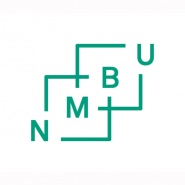 Les også NMBU’s regelverk for sensorer og sensur i Forskrift om studier ved NMBU.Sensur gjelder:Sensur gjelder:EmnekodeEmnenavnDato for eksamenOrdninger for ekstern evaluering har vært én, eller en kombinasjon av følgende:Ordninger for ekstern evaluering har vært én, eller en kombinasjon av følgende:Ekstern deltagelse ved utformingen av eksamensoppgaver og sensorveiledningEkstern kontroll av intern sensors vurdering av et tilfeldig utvalg kandidater som en kalibrering av den totale sensuren i emnet.Ekstern sensurering av alle besvarelsene    Ja           Nei             Sensuren gjelder for spesialpensumSignaturSignaturSignaturDato:Underskrift:Intern sensorEkstern sensor